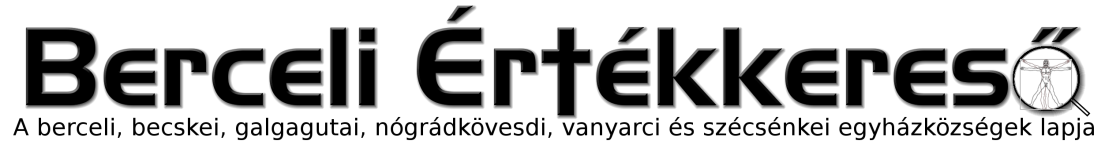 VIII. évf. 2. szám Évközi 32. vasárnap	2021. november 7.Gregorián misesorozat intenciói az elhunytakért novemberbenBerceli plébániaBlaskó Lászlóért, édesapjáért Lászlóért, nagyszülőkért; Benedek és Pribelszki család elhunyt tagjaiért ††† Csordás Emmánuel Lázár Gábriel, Oroszki Ignác, Oroszki és Agócs dédszülők és nagyszülők, Kvacsányi és Oroszki dédszülők és nagyszülők, Agócs Magdolna, Agócs Vendel és felesége Németh Márta, Nándori Árpád, Mészáros Rozália, Mészáros nagysülők és dédszülők, Hanzel Veronika és unokája Józsika, Glózik Mihály, Bogdán József, Oroszki Ignác és felesége Gizella, Oroszki Ferenc, László Julianna, Varga Ignác és gyermekei, Erzsébet és Gizella, ifj. Peszegi Péter, Blaskó Natália és Attila, Csordás Jánosné Benedek Katalin, Fülöp Zoltán és Pethő Magdolna, Orbán Gyula és felesége: Sipos Erzsébet, Szimon Gabriella Benedikta nővérért, Szabó Sándor esperes Atyáért, Deák József Atyáért, idős Hulitka Róbertért, Farkas Dezsőért, elhunyt intézeti lakókért és nővérekért, Kiss Gábor, Balogh Tamás, Tóth Ferenc és felesége Kopó Mária, Szökő Alajos és felesége Géczy Ilona, kopó Ferenc és felesége Zábrádi Mária, Péter Árpádné Kovács Mária, Roza János és felesége: Benedek Anna, Sneider Anna, Benedek és Csordás nagyszülők és dédszülőkért, Peszegi Péter bácsiért, Kapala Pál és felesége Margit, Borsos József és felesége: Szabó Anna ††† Csordás Ferenc, felesége Ilona, gyermekei László, Ferenc, Mária, unokái Zsolt, László, családtagok és nagyszülők, Polyák Pál, felesége Mária, családtagok és nagyszülők ††† Ferencz László és neje Szenozicska Klára, szülőkért, családtagokért és Fazekas Miklósért ††† id. Blaskó Ignác és felesége: Blaskó Ignácné, Herédi Mária; Blaskó István és felesége: Blaskó Istvánné Mravik Teréz; Herédi József és felesége: Herédi Józsefné Benedek Margit; Kovács Tibor; Kovács Béla; Szabó Sándor Esperes Atya; Deák József Atya; Oroszki Ignác édesapa, nagyapa ††† id. Dobrocsi János, neje Bálint Margitért, szüleikért, hozzátartozókért, I. világháboróban elhunyt nagyapáért, Dr. Király Mártáért és Antal Imréért ††† Jendrusz Tibor, Blaskó Ferenc, Margit, Jele József, Margit és szülőkért ††† Jeszenszky Árpád, Janota Piroska és szülőkért ††† Kertész János, felesége Margit és Kertész és a Mravik család elhunyt tagjaiért, Mravik Pál és szüleiért és elhunyt család tagjaiért, Urbányi Pál, felesége Mária és szüleikért, elhunyt család tagjaiért, Mravik József és szüleiért és a Mravik család elhunyt tagjaiért, Adamik Lajos, felesége Ilona és szüleikért, elhunyt család tagjaikért ††† Kovacsics Ignác, Kovacsics Ignácné, Hencz Károly, Kovacsics Endréné ††† Varga János és felesége Mária, Varga Ferenc, Szilfai László és felesége Anna és családtagok; Herczeg István, Homolya Jánosné /Erzsébet/ és családtagok ††† Barát Pál és felesége Mária,  testvérek és rokonok; Jele János és felesége Rozália, testvéreik és rokonaik ††† Benedek Lászlóné, Karaba és Benedek család elhunyt tagjaiért ††† Együd Dániel, édesapja Géza és nagyszülők; Kökény Ferenc, felesége Juhász Mária, szülők és nagyszülők; ifjabb Karaba Károly, felesége Bóbis Mária, idősebb Karaba Károly, felesége Szalai Mária, szülők, nagyszülők, Jász Ferenc ††† Elhunyt Gerhát József és felesége Erzsébet és családtagokért, Elhunyt Mártonfalvi Pál és felesége Katalin és családtagokért ††† Havjár; Kun; Klátyik; Szaniszló család minden meghalt tagjáért ††† Herczeg István lelki üdvéért imádkozunk! Herczeg József és felesége Gizella lelki üdvükért, Homolya János és felesége Anna lelki üdvükért ††† Homolya József, szülőkért, testvérekért és családtagokért; Kiss Pál, felesége margit, gyermekeiért és családtagokért; Kollár János, felesége Zsófia, Lányukért, vejükért, unokájukért és családtagokért; id. Zsigri József; Bereczki Lászlóné és szülőkért ††† Ifj. Sáfár László és szülei /Sáfár László és Klátyik Erzsébet/; Sáfár és Klátyik nagyszülőkért; Kaposvári Jánosért ††† Jele József, szülők, nagyszülőkért, Kovács Gyula, leánya Ritáért ††† Kökény Pál, felesége Kökény Teréz valamint a Kökény család összes elhunyt tagjaiért; Dobrocsi Lajos édesapáért, valamint Dobrocsi Pál és felesége Mravik Margit nagyszülőkért; Romhányi Tibor és felesége Lakatos Erzsébet szülőkért; Romhányi és Lakatos család összes elhunyt tagjaiért ††† Mészáros Mihály, neje Erdélyi Terézia, Dudás János, neje Pápai Ilona, ifj. Dudás Jánosné Kosztyán Erzsébet, Dudás Erika, Kovács Judit ††† Molnár Márta, édesapja, Molnár Ferenc és nagyszülők, Dobrocsi János, neje Urbányi Mária, gyermekeik, János Ignác, Márta, unokájuk Richárd ††† Nándori Ferenc, neje Nándori Ferencné, Nándori János, neje Nándori Jánosné, vejük Koplányi István, Nándori és Kovács nagyszülőkért ††† Paróczi Ferenc - Szülőkért, Nagyszülőkért elhunyt családtagokért; Neizer Pál - Szülőkért, Nagyszülőkért elhunyt családtagokért; Grenyó András - Szülőkért, nagyszülőkért, elhunyt családtagokért ††† Roza János és felsége Annáért és nagyszülőkért, Benedek Ferenc és felesége Annáért és nagyszülőkért, Urbán József és gyerekekért, Bíróczi Pál és felesége Máriáért és nagyszülőkért, Nagy József és felesége Katalinért, Csordás Jánosné Katalinért, Szilák Istvánért, Borcsa János és felesége Éváért, Nagy G Istvánért Erzsébetért, a Tisztítótűzben szenvedő lelkekért és azokért a lelkekért, akikért nem imádkozik senki ††† Szebedy Ottó, Onodi Attila, felesége Edit, Balázs László, felesége Teréz, Csányi Emese ††† Szenozicska László és fia Zsolt, és család tagjaiért; Csziszer József és neje és család tagjaiért ††† Varga Mária, Varga Ignác és felesége/Gizella/, Varga Erzsébet, Varga Gizella, Kökény Gyula és családtagok ††† Benedek Mihály, felesége Veronikáért, fiuk Ernőért, menyük Juttáért és szüleikért, Micsutka János, felesége Margitért, fiuk Jánosért és hozzátartozókért, Szilfai Sándor, felesége Veronikáért és szülőkért, és gyermekeiért ††† Botka József és felesége Erzsébet és szülők, Peszegi István és felesége Erzsébet és szülők ††† Káplár István felesége Neizer Margit és hozzátartozók ††† Káplár János és neje Bogdán Erzsébet, gyermekeik, menyeik, unokáik, Káplár és Bogdán szülők; Kaluzsa István és neje Kelecsényi Ilona, menyük Kaluzsa és Kelecsényi szülők; Kun Jánosné Ilona és édesnayja Káplár Mária; Benedek Ferenc és neje Sneider Anna, gyermekeik: Erzsébet, Anna, Katalin és vejük János ††† Kaposvári Attila, Kaposvári György, felesége Margitért és gyermekeiért, ifj. Jele István és hozzátartozókért ††† Kokavecz Sándor, felesége Klára, fia Sándor, menye Erzsébet és Nagyszülők; Kovács Mihály, felesége Erzsébet gyermekeik: Barnabás, János, Ferenc ††† Repka László, Repka Lászlóné született Kulik Mária, Repka és a Kulik nagyszülők; Elhunyt Sáfár Ignác és felesége Margit, Szénási János és felesége Mária, fiuk János, menyük Mária, unokájuk Zsoltért és elhunyt nagyszülőkért ††† Tóth László, felesége Dallos Ilona, Gerhát József, felesége Csönge Erzsébet, nagyszülők, Tóth József, felesége Mészáros Magdolna, Dallos János, feleége Blaskó Teréz, Gerhát szülők, Orbán Gyula ††† Zalányi József és felsége Anna; Varga László és felesége Anna és szüleik, id. Verner Lászlós ifj. Verner László ††† Baráth Józsefné és szülők ††† Blaskó Sándor, felesége Gizella, gyermekeik, Ferenc István, Gizella, unokájuk István ††† Csizmár György és szülők, Kiss István és Kiss Istvánné és szülők, Kiss József és szülők ††† Hanák Pál és szüleiért és testvéréért, Mravik Ferenc, felesége Szarvas Mária, szüleikért és elhunyt családtagokért ††† Hellenpach Mihály, felesége Kritófik Mária, Gyerekeik: János, Mihály, Mária, menyük: Mária, Csordás János, Csordás és Hellenpach nagyszülőkért, felesége: Margit, menyük Csordás Jánosné Benedek Katalin, unokájuk: Csordás Emmánuel, Nászuk Oroszki Ignác; Benedek Ferenc, Benedek és Sneider nagyszülőkért, felesége Anna, gyermekeik Erzsébet, Anna, Katalin, vejük Roza János; Nagy József, felesége: Katalin, Lányuk Lili; Agócs László: Felesége Ilona, fiuk István, Oroszki Ignác, felesége Csordás Mária, unokájuk Norbika és Oroszki nagyszülőkért, Káplár Ferenc, felesége Anna, fiuk Ferenc és nagyszülőkért; Sneider László, felesége Margit, Sneider János, felesége Katalin, Sneider István ††† Kaluzsa Istvánné, szülők: Oroszki Ignácné, Oroszki Ignác ††† Kertész Ignác, veje Ferenc és elhunyt szülőkért, Bódi Pál, felesége Teréz, elhunyt szülőkért, Bogdán Ferenc, felesége Margit ††† Kökény Pálné született Nándori Mária és Nándori család elhunyt tagjaiért ††† Mravik Pálért, szülőkért, családtagokért, Sneider Istvánért, szülőkért, családtagokért, Urbányi Pálért, Máriáért, szülőkért, családtagokért, Sáfár Ferencért, felesége Máriáért, és szülőkért ††† Oroszki Ferenc és szüleiért és családtagjaiért, Szaniszló János és felesége Ilona és családtagokért ††† Romata György és szülőkért Istvánért és Annáért, Sáfár Pál és Sáfár Pálné Ilonáért és szülőkért Aladárért, Terézért és Máriáért ††† Számel László és felesége Kiss Erzsébet elhunytakért valamint a Számel család, Kiss család, Blaskó család elhunyt tajaiért, Dobrocsi Család elhunyt tagjaiért, Kovács Család elhunyt tagjaiért ††† Kertész Ignác, felesége Erzsébet, gyermekei Lacika és Ignác, Blaskó család, Kertész család, Szebenszki József, Csordás Teréz, Csordás Ilona, Kerék család ††† Borovszki András, húga Mária, szülők, Csizmár József, felesége Anna, Medla Ferenc, fia Ferenc ††† Dallos Ferenc, Szilfai Ferenc és felesége Mária, fiai Ferenc, felesége Magdolna és László, Teplánszki János és felesége Julianna ††† Dobrocsi András és felesége Kertész Erzsébet és fiuk László, Dobrocsi és Kertész nagyszülők ††† Hellenpach Mihály és szülei és Csordás szülők ††† Homolya György, neje: Kiss Mária valamint szülőkért, nagyszülőkért és minden hozzátartozóért, Bogdán Ferenc, nejeBódi Margit valamint szülőkért, nagyszülőkért és minden hozzátartozóért, Varga István, neje Turcsi Margit valamint szülőkért, nagyszülőkért és minden hozzátartozóért, Marosvölgyi Sándor neje Radics Eszter valamint szülőkért, nagyszülőkért és minden hozzátartozóért ††† Jele Ferenc és felesége Kiss Mária és Nagyszülők és a családok élő tagjai ††† Kárpáti István és szülőkért nagyszülőkért Szádoczki István szülőkért, nagyszülőkért és Vastag Margit és testvérekért, Csontos Sándor és felesége Erzsébetért, Nyiri László és család elhunyt tagjaiért szülőkért ††† Kiss János, felesége Margit, lánya Erzsébet és Margit, veje László és Pila József ††† Kiss Lajosért, Kiss Józsefért, Kiss és Klátyik szülőkért és a Tisztítótüzben szenvedő lelkekért ††† Lisányi Pál és veje Teréz, lányuk Teréz lelki üdvéért ††† Marosvölgyi és Pribelszki család Boldizsár Ferenc ††† Matyóka Ferencért, testvéreiért, szüleiért, Benedek Ignácné Máriáért, testvérei és szüleiért, Káplár Ferenc, felesége Anna és fiukért Ferencért, Benedek Ignácért, testvérei és szüleiért, Kovacsics Ferenc, felesége Máriáért, fiukért Ferencért és a nagyszülőkért ††† Neizer Pál és felesége Teréz és gyermekeik Kertész László és felesége Magdolna és gyermeke és felesége ††† Sebján András, Bucsnszki Gábor, Jánosik Gyula, Mészáros Gyula lelki üdvéért ††† Simák Pál, Ágnes és szülőkért ††† Szarvas János, Szarvas Ignác és felesége Rozália, Benedek László és felesége Teréz és elhunyt családtagokért ††† Szarvas László, Szarvas Lászlóné ††† Varga János és felesége Majoros Mária és nagyszülők ††† Pál és Ilona szülőkért, nagyszülőkért ††† Romata György és szülőkért Istvánért és Annáért, Sáfár Pál és Sáfár Pálné Ilonáért és szülőkért Aladárért, Terézért és Máriáért ††† Becskei plébániaPauló Pálért és feleségéért Kiss Zsuzsannáért, Kiss Józsefért és feleségéért Sári Máriáért és Novák Tiborért ††† Sály Gyuláné és lányáért Irénért, Sunyál Edéért és Tamás fiáért ††† Brezovszki és a Jusztin családért ††† Koncz István és családjáért, Juhász István és családjáért ††† Laczkó Ervinné Nagy Erzsébetért és szüleiért ††† Laczkó Gyuláért és családjáért, Maszlik József és családjáért és Kajtor Imre és családjáért ††† Obrecsány Bertalanért és a Klement és Tóth családért ††† Paróczi Béláért, feleségéért, szüleiért, testvéreiért; Illés Sándorért, szüleiért, testvéreiért Buris Icáért, szüleiért, testvéreiért ††† Paróczi, Hatala és Földvári családért ††† Rubik Lászlóért és hozzátartozóiért, Ferkó Lászlóért és hozzátartozóiért ††† Bahorecz családért, Kiss István és nejéért Benedek Erzsébetért és családjáért ††† Ocztos Jánosért és családjáért, Paróczi Vendelért és családjáért, Oláh Ferencért és családjáért, Hencz családért és Géczi Lenkéért ††† Szaniszló Gyuláért, Szaniszló Gyulánéért fiaiért Gyuláért és Jánosért, Szaniszló és Kajtor nagyszülőkért, Jusztin Jánosért †††Nógrádkövesd fíliaSzandai László, felesége Bíró Erzsébet, testvérei és szüleik ††† Majoros, Blaskó, Szakál család ††† Matyóka Ignác és neje Rozália, vejük József és László lelkük üdvéért ††† Bagyinszki és Szaniszló családért ††† Glózik család és Mészáros család ††† Molnár család, Glózik család, Klátyik és Pető család és Balázs Boglárka ††† Maholányi László és neje, valamint fiaik. Molnár József és felesége, valamint gyermekeik. Maholányi és Molnár családSzécsénke fíliaHevér Sándor, neje Buris Ilona és szülők. Paróczi Kálmán, gyermekei é szülők lelki üdvéért ††† Hajzsel Ferenc és szülei. Hevér Gergely és hozzátartozói Piroska, József és Anna ††† Szaniszló István, Kosik József, Zibura Zsuzsanna és szülőkért ††† Elhunyt Saskó, Máttyási, Kollár családért és szülőkért ††† Szabó László és szülei, Paróczi Lajos és szülei ††† Saskó Attila, Saskó Mihály és neje Kollár Mária. Kovács János és neje Blaskó Mária ††† Kutnyik László és szülők. Krecsmarik József és neje Szakál Anna †††GalgagutaJÁNOSIK GYULA ATYA; ††† VARGA CSALÁD, UZÁK CSALÁD, BELÁNYI CSALÁD, BÁTYI CSALÁD, LAMI CSALÁD, SZÉNÁSI CSALÁD ELHUNYT TAGJAI; ††† SEBESTYÉN ZSIGMOND ÉS ELHUNYT CSALÁDTAGJAI, RUBIK CSALÁD ELHUNYT TAGJAI; ††† DANIELISZ MIHÁLY, SZALAI JÁNOS, FELESÉGE VERNER ERZSÉBET, NAGYSZÜLŐK ÉS ELHUNYT CSALÁDTAGOK; ††† KLUJBER FERENC, KOVÁCS GYÖRGY, KOVÁCS GYÖRGYNÉ-ROZÁLIA, KOVÁCS JÓZSEF, KOVÁCS JÓZSEFNÉ-MÁRIA, VEJÜK BARNÓCZKI JÁNOS; ††† URBÁN LÁSZLÓ, DANIELISZ JÁNOSNÉ-ESZTER, SZÁRNYASI PÁL, TAMASKOVICS JÓZSEF, TAMASKOVICS JÓZSEFNÉ-MÁRIA, TAMASKOVICS MIHÁLY, TAMASKOVICS JULIANNA, ID. URBÁN LÁSZLÓ, URBÁN LÁSZLÓNÉ; ††† FÜLEKI JÓZSEF, FÜLEKI JÓZSEFNÉ-ANNA, SZIGETI ISTVÁN, ID PERCZE LÁSZLÓ, PERCZE LÁSZLÓNÉ-ERZSÉBET, IFJ. PERCZE LÁSZLÓ; ††† BARTOS JÓZSEF, PETRÁS MIHÁLY, PETRÁS MIHÁLYNÉ VERONIKA, PETRÁS BORBÁLA, PETRÁS JÁNOS, FELESÉGE MÁRIA, HEKLI JÓZSEF, FELESÉGE MÁRIA, PETRÁS MIHÁLY, FELESÉGE ILONA, MARTINYI FERENC, FELESÉGE ERZSÉBET; ††† GLÓZIK JÁNOS, GLÓZIK MIHÁLY, GLÓZIK MIHÁLYNÉ-MÁRIA, NÁNDORI LÁSZLÓ, NÁNDORI LÁSZLÓNÉ-MÁRIA, KOLLÁR ISTVÁN, KOLLÁR ISTVÁNNÉ-MARGIT, FIUK KOLLÁR ISTVÁN, PARÓCZI JÓZSEF, PARÓCZI JÓZSEFNÉ-ROZÁLIA; ††† KISS FERENCNÉ ANNA; ††† RADICS MIKLÓS ÉS NEJE LAKATOS OLGA, ROMHÁNYI JÓZSEF ÉS LÁNYA ANIKÓ; ††† FERENCZ FERENC, FELESÉGE DOBROCSI ANNA ÉS FIUK FERENCZ FERENC; ††† ORGOVÁNYI LÁSZLÓ, SZALATNYAI JÓZSEF, SZALATNYAI JÓZSEFNÉ-MÁRIA, SZALATNYAI LÁSZLÓ, ORGOVÁNYI PÁL, ORGOVÁNYI PÁLNÉ-MÁRIA; ††† BOGDÁN LÁSZLÓ, BOGDÁN LÁSZLÓNÉ-MÁRIA, SINKÓ LÁSZLÓ, MARTINYI ISTVÁN ÉS NAGYSZÜLŐK; ††† EGYÜD DÁNIEL, NAGYSZÜLŐK, KARABA, EGYÜD ÉS PÉNZES CSALÁD ELHUNYT TAGJAI; ††† TEMPLOMUNK ÉPÍTÉSÉBEN RÉSZT VETT, MÁR ELHUNYT TESTVÉREINK ÉS EGYHÁZKÖZSÉGÜNK MINDEN ELHUNYT TAGJÁNAK LELKI ÜDVÉÉRT.  †††R. I. P. - Requiescat In Pace – Nyugodjanak békébenDEKRÉTUMFigyelembe véve az egyház különböző lelkipásztorai részéről a közelmúltban érkezett kérelmeket, és mivel az új típusú koronavírus okozta járványügyi helyzet továbbra is fennáll, az Apostoli Penitenciária megerősíti és egész november hónapra meghosszabbítja mindazokat a kegyes cselekedeteket, amelyek a tisztítótűzben szenvedő lelkek javára elnyerhető teljes búcsúhoz szükségesek, és amelyeket a 791/20/I számú dekrétuma által 2020. október 22-én már szabályozott.Az egyház megújult nagylelkűségéből a hívek minden bizonnyal jámbor szándékot és lelki erőt merítenek, hogy az evangéliumi törvény szerint irányítsák életüket, a legfőbb pásztor, a katolikus egyház látható alapja és vezetője iránti odaadásban, gyermeki közösséget alkotva vele.Ez a jelenlegi dekrétum egész novemberre érvényes. Minden vele ellenkező rendelkezés hatályát veszti.Kelt Rómában, az Apostoli Penitenciária székhelyén, 2021. október 27-énMauro Piacenza bíboros, főpenitenciáriusés Krzysztof Nykiel prelátus, régensIn PA tab. N. 01488-LA.01DEKRÉTUMEbben az évben, a „Covid-19” által okozott pandémia-helyzetben, az elhunyt hívek javára szolgáló teljes búcsú elnyerésének lehetőségét meghosszabbítjuk egész november hónapra, úgy alkalmazva az ehhez szükséges feltételeket, hogy a keresztény nép védve legyen.Számos megkeresés érkezett a lelkipásztorok részéről az Apostoli Penitenciáriára, kérvényezve, hogy ebben az évben, a Covid-19 okozta járvány miatt igazítsák a helyzethez azokat a kegyes cselekedeteket, amelyek a tisztítótűzben szenvedő lelkek javára elnyerhető teljes búcsúhoz szükségesek (lásd Búcsúk Kézikönyve, 29, 1 §). Éppen ezért az Apostoli Penitenciária a Ferenc pápa által adott rendkívüli felhatalmazás birtokában az alábbi rendelkezéseket hozza erre az évre vonatkozóan, annak érdekében, hogy elkerülhetővé váljanak a csoportosulások:a.	A nov. 1-8. közötti időszak egyes napjaira megengedett teljes búcsú – melyet azok nyerhetnek el, akik temetőt látogatnak, és legalább lélekben imádkoznak az elhunytakért –, áthelyezhető a hónap más napjaira is. Az egyes hívő szabad választására van bízva, hogy melyik lesz ez a nyolc nap, és nem szükséges, hogy ezek a napok egymást kövessék.b.	A Halottak napjához, november 2-hoz kötött teljes búcsú – melyet azok nyerhetnek el, akik templomot vagy kápolnát látogatnak és ott elimádkozzák a Miatyánkot és a Hiszekegyet –, nemcsak ezt a napot megelőző vagy követő vasárnapra, illetve Mindenszentek főünnepére helyezhető át, hanem az egyes hívő szabad döntése alapján, november hónap bármely más napjára is.Az öregek és betegek, illetve mindazok, akik súlyos okból nem hagyhatják el otthonukat – ilyen ok lehet például az illetékes civil hatóság által elrendelt korlátozás a pandémia idejére, annak érdekében, hogy a szent helyeket ne lepjék el tömegesen a hívek –, szintén elnyerhetik a teljes búcsút. Ennek előfeltétele, hogy lélekben egyesüljenek a többi hívővel, szakadjanak el a bűntől és álljon szándékukban, hogy az első lehetséges alkalommal teljesítsék a három megszokott feltételt (gyónás, szentáldozás, és a Szentatya szándékára való ima). A búcsú elnyerése számukra úgy történik, hogy Jézus vagy a Szűzanya képe előtt végeznek imádságot az elhunytakért, például a halottakért végzett zsolozsma reggeli vagy esti dicséretét, a rózsafüzért, az Isteni irgalmasság rózsafüzérét, vagy más olyan halottakért való imát, amely kedves a híveknek. Választhatják azt is, hogy elmélkednek egy-egy olyan szentírási szakaszról, amely szerepel a megholtakért végzett liturgia szövegei között. Illetve élhetnek azzala lehetőséggel is, hogy valamilyen irgalmas cselekedetet végeznek, felajánlva Istennek saját életük fájdalmait és viszontagságait.Azért, hogy az isteni kegyelem áradását a lelkipásztori szeretet cselekedetein keresztül előmozdítsuk, a Penitenciária nagyon kéri a gyóntatási felhatalmazással rendelkező papokat, hogy nagylelkűen álljanak rendelkezésre mind a bűnbánat szentségének kiszolgáltatására, mind a betegek áldoztatására.A búcsú elnyeréséhez szükséges lelki feltételekkel kapcsolatban az Apostoli Penitenciária 2020. március 19-én kiadott A bűnbocsánat szentségéről a pandémia által kialakult jelenlegi helyzetben c. dokumentumban nyerhető bővebb felvilágosítás.Végül, hogy a tisztítótűzben szenvedő lelkek megfelelő segítségben részesülhessenek a hívek közbenjárása által, különösképpen az oltár Istennek tetsző áldozata révén (lásd. Conc. Tr. Sess. XXV, decr. De Purgatorio), buzdítjuk a papokat, hogy mutassák be a szentmisét háromszor Halottak Napján, az Incruentum Altaris kezdetű, a tiszteletre méltó emlékű XV. Benedek pápa által 1915. augusztus 10-én kiadott apostoli konstitúcióban található szabályok szerint.Ez a jelenlegi dekrétum egész novemberre érvényes. Minden vele ellenkező rendelkezés hatályát veszti.Kelt Rómában, az Apostoli Penitenciária székhelyén, 2020. október 22-én, Szent II. János Pál pápa emléknapján.Maurus Card. Piacenza Paenitentiarius MaiorChristophorus NykielRegensL. + S.In PA tab. N. 791/20/IMISEREND2021.11.06	Sz	11:00	Seres-kereszt megáldása Galgaguta határában				Szentmise a Galgagutai Templomban (Dr. Varga Lajos 				segédpüspök)		16:00	Országos Cigánypasztorációs Találkozó Nógrádkövesden, melynek fő szervezője Farkas János a Magyar Cigányok Demokratikus Szövetségége Nógrádkövesdi Tagszervezet elnöke. A Berceli Plébánia szeretné még jobban hangsúlyozni a romapasztoráció fontosságát, és szeretettel fogadja a plébániánkra költöző testvéreket legyen szó akár egyetlen családról, vagy 500-ról.				Szentmise melynek főcelebránsa Dr. Varga Lajos segédpüspök.2021.11.07.	V	08:30	Szentmise a Berceli Templomban		10:30	Szentmise a Galgagutai Templomban		10:30	Igeliturgia a Becskei Templomban		12:00	Szentmise a Nógrádkövesdi Templomban		12:00	Igeliturgia a Szécsénkei Templomban2021.11.08.	H	16:00	Szentmise a Becskei Templomban		17:00	Szentmise a Vanyarci Templomban ©2021.11.09.	K	09:00	Gödöllő-Máriabesnyőn, a Mater Salvetoris Lelkigyakorlatos Házban papi rekollekció lesz. A kezdés időpontja 9.00 óra, és ebédig tart.A rekollekció témája a kiégés, az előadást Dr. Versegi Beáta Mária CB nővér tartja.		16:00	Szentmise a Nógrádkövesdi Templomban2021.11.10.	Sz	17:00	Szentmise a Berceli Templomban2021.11.11.	Cs	16:00	Búcsúi Szentmise a Szécsénkei Templomban2021.11.12.	P	17:00	Szentmise a Berceli Templomban2021.11.13.	Sz	15:30	Szentmise a Nógrádkövesdi Templomban				Azért lett előrehozva szombatra, hogy aki szeretne el tudjon jönni a				Szécsénkei Szent Márton Búcsúba		17:00	Szentmise a Berceli Templomban2021.11.14.	V	08:30	Szentmise a Berceli Templomban		10:30	Szentmise a Becskei Templomban		10:30	Igeliturgia a Galgagutai Templomban (S)		12:00	Búcsúi Szentmise a Szécsénkei TemplombanA COVID-19 pandémia elmúlásáig az időpontok változtatásának jogát fenntartjuk!Amennyiben a járványügyi előírások miatt a szertartásvégző nem tud jelen lenni a szertartáson, a hívek közös imádságot, lehetőleg igeliturgiát tartsanak a templomban. Az igeliturgiákat lehetőleg akolitus végezze, illetve imádkozzunk papi és szerzetesi hivatásokért!Római Katolikus Plébánia 2687 Bercel, Béke u. 20.tel: 0630/455-3287 web: http://bercel.vaciegyhazmegye.hu, e-mail: bercel@vacem.huBankszámlaszám: 10700323-68589824-51100005Minden jog fenntartva, beleértve a másoláshoz, digitalizáláshoz való jogot is.